 Vadovaudamasi Lietuvos Respublikos vietos savivaldos įstatymo 101 straipsniu, 16 straipsnio 4 dalimi, Lietuvos Respublikos valstybės ir savivaldybės įmonių įstatymo 4 straipsnio 4 dalies 1 punktu, Lietuvos Respublikos Vyriausybės 2007 m. birželio 6 d. nutarimo Nr. 567 „Dėl savivaldybių turtinių ir neturtinių teisių įgyvendinimo savivaldybių valdomose įmonėse tvarkos aprašo patvirtinimo“, 3.1.1 papunkčiu, Pagėgių savivaldybės 2021-2023 metų strateginio veiklos planu, patvirtintu Pagėgių savivaldybės tarybos 2021 m. vasario 18 d. sprendimu Nr. T-42 „Dėl Pagėgių savivaldybės 2021-2023 metų strateginio veiklos plano patvirtinimo“, Pagėgių savivaldybės taryba  n u s p r e n d ž i a:	1.  P a t v i r t i n t i  UAB „Pagėgių komunalinis ūkis“ strateginį veiklos planą 2021-2024 metams (pridedama).            2. Sprendimą paskelbti Teisės aktų registre ir Pagėgių savivaldybės interneto svetainėje  www.pagegiai.lt.Savivaldybės meras 				           Vaidas Bendaravičius  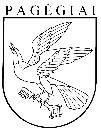 Pagėgių savivaldybės tarybasprendimasdėl uab ,,pagėgių komunalinis ūkis“ strateginio veiklos plano 2021-2024 metams  tvirtinimo2021 m. gruodžio 22 d. Nr. T-220Pagėgiai